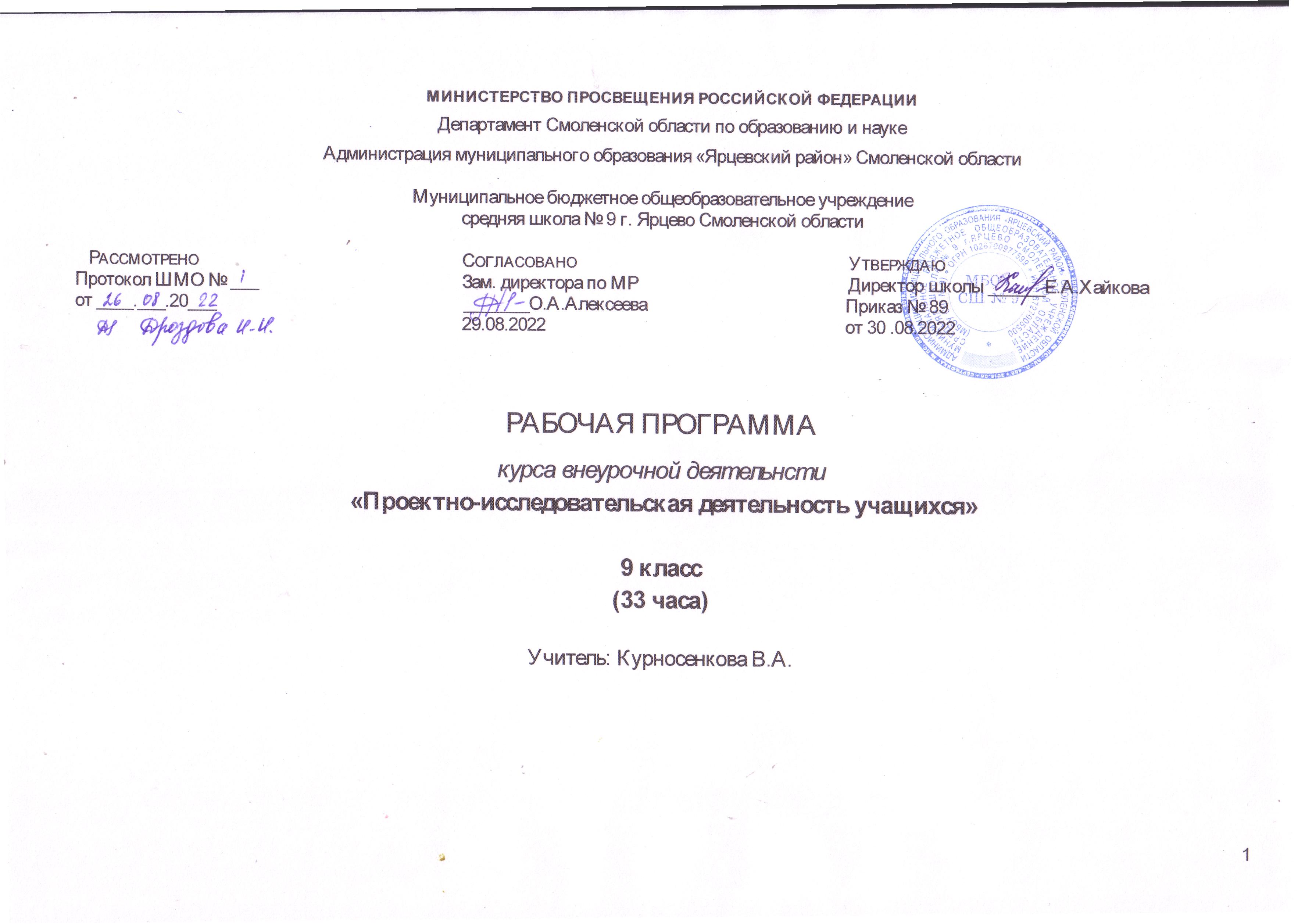 ПОЯСНИТЕЛЬНАЯ ЗАПИСКАРабочая программа внеурочной деятельности «Проектно-исследовательская деятельность учащихся по биологии» составлена на основе программы автора Кашурниковой Т.М., зав. медиатекой,  к.п.н. Программа разработана в соответствии с требованиями ФГОС.Данная программа предназначена для организации внеурочной деятельности с учащимися, интересующимися проектной и исследовательской деятельностью и направлена на формирование у них умения поставить цель и организовать её достижение, на формирование креативных и коммуникативных качеств.Данный курс сопровождает работу учащихся над индивидуальным проектом, предусмотренным  основной образовательной программой  основного общего образования.  Индивидуальный проект имеет особое значение для развития УУД в основной школе, представляющий собой самостоятельную работу, осуществляемую обучающимся в течение всего учебного года. В ходе такой работы обучающийся (автор проекта) самостоятельно или с небольшой помощью педагога получает возможность научиться планировать и работать по плану – это один из важнейших не только учебных, но и социальных навыков, которым должен овладеть школьник.Актуальность программы курса обусловлена тем, что знания и умения, необходимые для организации учебной проектной и  исследовательской деятельности станут основой для реализации учебных  исследовательских проектов в10-11 классах. Программа курса позволяет реализовать актуальные в настоящее время компетентностный, личностно ориентированный и деятельностный подходы.Воспитательный потенциал рабочей программы реализуется через содержание учебного материала, обеспечивающего достижение личностных, метапредметных и предметных результатов.Программа рассчитана на 34 часа, из расчета 1 учебный час в неделю. Цель программы: создание условий, способствующих развитию проектных и исследовательских умений, и приобретение навыковинформационногосамообеспечения учебной и самообразовательной деятельности учащихся.Задачи программы: формирование  способности  к проектированию и проведению учебного исследования;способствовать освоению рациональных приемов и способов самостоятельного ведения поиска информации в соответствии с возникающими в ходе обучения задачами;изучение и практическое использование технологии подготовки и оформления результатов самостоятельной проектной и исследовательской деятельности;развитие критического мышления, необходимого при самостоятельной работе с информацией;формирование коммуникативной компетентности в сотрудничестве, развивать умения самостоятельно и совместно принимать решения (умение вести диалог, координировать свои действия с действиями партнеров по совместной деятельности);способствовать формированию позитивной самооценки и взаимоуважения, социально адекватных способов поведения.Планируемые результаты изучения курса В результате освоения курса «Проектно-исследовательская деятельность учащихся»предполагается овладение ими следующими операционными исследовательскими умениями: умение пользоваться каталогами, справочно-библиографической литературой, словарями, энциклопедиями; умение работать с разными видами источников информации; умение перерабатывать прочитанную информацию: делать выписки, составлять сложный развернутый план, конспектировать, выделять главное, цитировать, грамотно ссылаться на авторов литературных источников, составлять тезисы, аннотации, рефераты, рецензии; умение использовать эмпирические методы научного исследования наблюдения анкетирование, беседа, интервьюирование, тестирование, эксперимент; умение обрабатывать статистические данные; умение обрабатывать компьютерные данные; тактическими исследовательскими умениями умение быстро ориентироваться при поиске информации; умение определять наиболее эффективные методы сбора и обработки информации; умение устанавливать причинно-следственные связи; умение определять объект, предмет исследования; умение выделять цели и задачи; умение выдвигать гипотезу; умение разрабатывать и использовать обобщенные алгоритмы решения проблемы, находить альтернативные решения; умение проводить мысленный эксперимент; Личностные универсальные учебные действия У учащегося будут сформированы: положительное отношение к исследовательской деятельности; широкая мотивационная основа исследовательской деятельности, включающая социальные, учебно-познавательные и внешние мотивы; интерес к новому содержанию и новым способам познания; ориентация на понимание причин успеха в исследовательской деятельности, в том числе на  самоанализ и самоконтроль результата, на анализ соответствия результатов требованиям  конкретной задачи, понимание предложений и оценок учителя, взрослых, товарищей, родителей; способность к самооценке на основе критериев успешности исследовательской деятельности. Учащийся получит возможность для формирования: внутренней позиции учащегося на уровне понимания необходимости исследовательской  деятельности выраженного в преобладании познавательных мотивов и предпочтении  социального способа оценки деятельности; выраженной познавательной мотивации; устойчивого интереса к новым способам познания; адекватного понимания причин успешности/неуспешностиисследовательской  деятельности; морального сознания, способности к решению моральных проблем на основе учета позиций партнеров в общении, устойчивого следования в поведении моральным нормам и  этическим требованиям. Познавательные универсальные учебные действия Учащийся научится: осуществлять поиск нужной информации для выполнения проектного учебного исследования с использованием учебной и дополнительной литературы в открытом информационном пространстве, в т. ч. контролируемом пространстве Интернет; использовать знаки, символы, модели, схемы для решения познавательных задач и представления их результатов; высказываться в устной и письменной формах; ориентироваться на разные способы решения познавательных исследовательских задач; владеть основами смыслового чтения текста; анализировать объекты, выделять главное; осуществлять синтез (целое из частей); проводить сравнение, классификацию по разным критериям; устанавливать причинно-следственные связи; строить рассуждения об объекте; обобщать (выделять класс объектов по какому-либо признаку); подводить под понятие; устанавливать аналогии; оперировать такими понятиями, как проблема, гипотеза, наблюдение, эксперимент, умозаключение, вывод и т.п.; видеть проблемы, ставить вопросы, выдвигать гипотезы, планировать и проводить наблюдения и эксперименты, высказывать суждения, делать умозаключения и выводы, аргументировать (защищать) свои идеи и т.п. Регулятивные универсальные учебные действия Учащийся научится: принимать и сохранять учебную задачу; учитывать выделенные учителем ориентиры действия; планировать свои действия; осуществлять итоговый и пошаговый контроль; адекватно воспринимать оценку учителя; различать способ и результат действия; оценивать свои действия на уровне ретро-оценки; вносить коррективы в действия на основе их оценки и учета сделанных ошибок; проявлять познавательную инициативу; самостоятельно учитывать выделенные учителем ориентиры действия в незнакомом материале; преобразовывать практическую задачу в познавательную; самостоятельно находить варианты решения познавательной задачи. Коммуникативные учебные действия Учащийся получит возможность: допускать существование различных точек зрения; учитывать разные мнения, стремиться к координации; формулировать собственное мнение и позицию; договариваться, приходить к общему решению; соблюдать корректность в высказываниях; задавать вопросы по существу; использовать речь для регуляции своего действия; работать в паре, группе; контролировать действия партнера; Основными формами деятельности учащихся будут являться: индивидуальная самостоятельная работа над проектом или учебным исследованием; индивидуальная и групповая работа по выполнению практических работ:  решение заданий на анализ признаков событий или явлений; решение заданий на классификацию событий, явлений; решение заданий на умение дать оценку взглядам, подходам, событиям, процессам с позиции, одобряемых в современном российском обществе социальных ценностей.Основные формыорганизации занятий:лекция,  практическая работа, самостоятельная работа, учебные исследования, индивидуальные консультации. В рамках данной программы внеурочной деятельности возможно организация обучения учащихся в дистанционном режиме с использованием образовательных интернет-ресурсов.  Средства обучения: электронные презентации по всем темам курса, алгоритмы, памятки, печатные издания (книги, периодические издания), оборудование центра «Точка роста», интернет-ресурсы.Формы и средства контроляОбразовательные результаты данного курса могут быть выявлены в следующих формах контроля: тестовые задания; практические работы; в процессе представления промежуточных результатов проектной  работы  по выбранным темам.Формы промежуточной аттестации:- публичная презентация и защита индивидуального проекта.СодержаниеТема 1. Методологические аспекты проектной и учебно-исследовательской деятельностейПонятие «проект», «учебно-исследовательская деятельность». Теоретические основы учебного проектирования.Проект как вид учебно-исследовательской и профессиональной деятельностей. Современный проект учащегося – дидактическое средство активизации познавательной деятельности, развития основ продуктивного мышления, формирования личностных качеств.Цели и задачи итогового индивидуального проекта. Типология проектов. Возможные формы представления итоговых результатов проектной работы. Требования к подготовке итогового индивидуального проекта. Планирование и управление проектами.Различие между проектом и исследованием. Базовые структуры проекта,  исследования. Практическое занятие: Конструирование темы проекта, исследования и плана работы. Тема 2. Технология работы над проектом и исследованием.Требования к содержанию и направленности проекта. Формулирование проблемы и противоречия. Анализ проблемы с различных точек зрения.Определение целей и задач проекта и исследования (различия).   Структура и содержание учебного проекта. Гипотеза в научном исследовании и способы доказательства.   Постановка цели. Способы достижения цели.Постановка задач. Требования к содержанию, направленности проекта. Алгоритм работы над проектом. Требования к этапам работы над проектом: поисковый; аналитический;практический; презентационный; контрольный.Методы исследования. Методы эмпирического исследования (наблюдение, эксперимент); способы и приемы в исследовании. Эксперимент, его особенности.Основные требования, предъявляемые к структуре и оформлению письменной части учебных проектов.Практическая работ:«Определение проблемы, цели, задач, гипотезы, объекта и предмета исследования, методов»Тема 3.Информационные ресурсы общества. Информационная  грамотность и современные информационные технологии. Определение исходных понятий «ресурсы», «документ», «издание». Классификация документов по различным основаниям деления: форме представления информации, широте распространения информации. Основные виды изданий. Краткая характеристика основных типов литературы: учебной, справочной, научной, научно-популярной, официально-документальной (нормативной), массово-политической, рекламной, художественной, изданий для досуга.Информативность, полезность, ценность различных классов документов, необходимых для информационного обеспечения проектной деятельности. Понятие о первичных и вторичных документах.Поиск источников в информационно-поисковых системах. Основные типы информационно-поисковых задач: адресный, фактографический, тематический. Тематические запросы – запросы о предоставлении информации по определенной проблеме, теме. Тематические запросы как выражение информационной потребности при написании проектной и исследовательской работы, рефератов, докладови т.п. Правила формулировки тематических запросов: понятие о предмете и аспекте поиска информации.Критерии выбора источников. Определение критериев отбора  источников. Основные критерии отбора: адекватность (соответствие) теме; полнота раскрытия темы; актуальность (новизна) информации; достоверность информации;   доступность для понимания.Информационная грамотность. Безопасность работы в сети Интернет. Необходимые информационные умения для успешного решения учебно-познавательных задач. Практическая работа: «Отбор источников в соответствии с поставленными целями, задачами, темой проекта/исследования», «Определение актуального списка источников информации»,«Обработка информационных ресурсов для решения поставленных целей и задач», «Оформление результатов аналитико-синтетической переработки информации»Тема 4. Информационный проект в форме учебного реферата. Учебный  реферат как результат  аналитико-синтетической переработки информации. Реферат как вторичный документ.Учебный реферат. Требования, предъявляемые к учебному реферату: точность и объективность в передаче информации, полнота отображения основных положений содержания первичного текста, доступность восприятия. Логическая схема составления реферата.Структура учебного  реферата. Технология работы над рефератом.Основные этапы и технология работы над рефератом: уточнение целей и задач предстоящей работы, ее объема и сроков исполнения; анализ формулировки темы с помощью справочной литературы; определение критериев отбора литературы (типы и виды необходимых источников, хронологический охват и т.п.). Поиск и отбор литературы по теме в соответствии с алгоритмами. Анализ, изучение первичных документов  по теме. Оформление результатов аналитико-синтетической переработки информации в виде выписок, конспектов и т.п. Построение логического плана, схемы изложения информации по теме реферата Подготовка связного текста. Установление связи используемых в тексте цитат со списком литературы. Практическая работа:«Редактированиеплана и составление вариантатеоретической части работы».  Тема 5. Библиографическое описание какрезультат аналитико-синтетической переработки информации об источниках. Библиографические списки. Оформление библиографических ссылок на источники.Библиографическое описание источников как результат формализованной аналитико-синтетической переработки информации об источнике. Библиографическое описание как форма свертывания и модель первичного документа. Правила библиографического описания документов. Библиографическое описание источника (книги, статьи, электронного ресурса и т.д.), использованного при написании реферата, курсовой или дипломной работы в соответствии с ГОСТ 7.1-2018. Расположение описаний в списке. Библиографическая ссылка.Определение понятия «библиографическая ссылка». Виды библиографических ссылок (внутритекстовые, подстрочные, затекстовые) и правила их оформления. Ссылки на источник в тексте работы в соответствии с ГОСТ 7.0.5-2008.Практическая работа: библиографическое описание источников и составление библиографического списка. Тема 6. Практическая работа над проектом/исследованием.Алгоритм выбора методов для реализации проекта/исследования. Выбор необходимого оборудования, материалов, средств для достижения целей работы и решения проблем исследования. Требования к правилам безопасности.Практические работы: «Создание продукта проекта», «Проведение учебного исследования» Тема 7.Требования к оформлению итогового индивидуального проекта. Структура проектной работы. Требования к оформлению проектной и исследовательской работы. Сбор и систематизация материалов (фактов, результатов) в соответствии сцелями и жанром работы. Группировка и систематизация материала в соответствии с планом. Критический анализ используемых источников, выявление противоречий, различных подходов к рассматриваемой проблеме, выражение собственной точки зрения. Текстовое описание проекта (теоретической и практической части),  оформление текста работы в программе MicrosoftOfficeWord, подбор иллюстративного материала. Структура проектной работы: титульный лист, оглавление, введение, основная часть, заключение, список использованных источников, приложения.Содержание заключительной части исследования. Формулирование выводов.  Оформление таблиц, рисунков и иллюстрированных плакатов, ссылок, сносок, списка литературы. Оформление приложений.Практическая работа: оформление проектной работы в печатном варианте. Раздел 8. Технология подготовки  устной защиты проектной работы. Подготовка публичного выступления.  Требования к оформлению проектной и исследовательской работы.Формы представления результатов самостоятельной информационно-поисковой деятельности. Составление аннотации к работе. Этапы подготовки устной защиты. Подготовка доклада: план, тезисы. Соответствие доклада заявленной теме, целям и задачам проекта. Создания электронной презентации. Целесообразность использования наглядности. Требование к компьютерной презентации в программе PowerPoint.   Общие правила оформления компьютерной презентации. Создание визуального ряда для презентации.  Графические формы свертывание информации: схемы, диаграммы, графики, таблицы, карты, планы.   Культура публичного выступления.   Рекомендации  дляподготовкиустного выступления. Рефлексия. Защита индивидуального итогового проекта. Подготовка школьной научно Практическая работа:подготовка доклада и электронной презентации, публичная защита проектной (исследовательской) работы. ТЕМАТИЧЕСКОЕ ПЛАНИРОВАНИЕ КУРСА ЛитератураГОСТ 7.1-2003 Библиографическая запись. Библиографическое описание. Общие требования и правила составления. -URL: http://www.ifap.ru/library/gost/sibid.htmГОСТ Р 7.0.100–2018 Библиографическая запись. Библиографическое описание [Электронный ресурс] : общ.требования и правила составления. – URL: https://www.rsl.ru/photo/!_ORS/5-PROFESSIONALAM/7_sibid/ ГОСТ Р 7.0.5-2008 Библиографическая ссылка. Общие требования и правила составления. -URL: http://www.ifap.ru/library/gost/sibid.htmПоложение об итоговом индивидуальном проекте обучающихся 9 класса ГБОУ СОШ №183в соответствии с требованиями ФГОС ООО - URL:http://183spb.edusite.ru/Индивидуальный проект в старшей школе. Часто задаваемые вопросы. Презентация вебинара издательства «Просвещение».  Ведущий методист ЦМПП,  соавтор учебных пособий по физике Литвинов Олег Андреевич. - URL: https://ppt-online.org/641132Комарова И. В. Технология проектно-исследовательской деятельности школьников в условиях ФГОС / И. В. Комарова. — СПб.: КАРО, 2015. Леонтович А. В. Исследовательская и проектная работа школьников. 5-11 классы. / А. В. Леонтович,  А. С. Саввичев. — М.: ВАКО, 2014.– 160 с.Муштавинская И.В. Методические рекомендации для руководителей общеобразовательных организаций и методических объединений учителей по организации проектной деятельности в рамках реализации ФГОС среднего общего образования /И.В. Муштавинская, М.Б. Сизова- URL: https://spbappo.ru/wp-content/uploads/2019/12/Организация проектной и учебно-исследовательской деятельности учащихся в соответствии с требованиями ФГОС основного общего образования. – СПб.: Перспектива, 2015.- 40 с.Пятибратова С.И. Основы ученического исследования: методические рекомендации для предпрофильной подготовки и профильного обучения школьников, ориентированных на ученическую исследовательскую работу/ С.И. Пятибратова. – СПб.: ГОУ ДТЮ, 2006. – 27 с.  Романенко В.Н. Работа в Интернете: от бытового до профессионального пользователя: практ. пособие / В.Н. Романенко, Г.В. Никитина, В.С. Нестеров. – СПб.: Профессия, 2008. – 416 с.  Ступницкая М. Учимся работать над проектами. Цикл семинаров с элементами тренинга для учителей основного звена. - URL: https://psy.1sept.ru/article.php?id=200702306Учителю об учебном исследовании: требования, организация, результаты. Учебно-методическое пособие для преподавателей средних учебных заведений / Петрасюк Л.Г., Орлова И.В., Ковалюк С.Ю., Ключева Е.Е, ГолубчиковаН.Н. - СПб, 2015 – 120 Формирование информационной культуры личности в библиотеках и образовательных учреждениях: учебно-методическое пособие /Н.И. Гендина, Н.И. Колкова, И.Л. Скипор, Г.А. Стародубова. - М.: Школьная библиотека, 2002. - 208 с. Наименование разделаВсего часовВ т. чпр.раб.Образовательные интернет-ресурсы для д/о1Методологические аспекты проектной и учебно-исследовательской деятельностей21Страница официального сайта школы. Онлайн курс «Индивидуальный проект»https://xn--e1aaoafoaddbjc3a8f.xn--p1ai/2Технология работы над проектом и исследованием. Требования к содержанию и направленности проекта. 31- Онлайн курс «Индивидуальный проект»https://xn--e1aaoafoaddbjc3a8f.xn--p1ai/- Проектная деятельность в школе. Виды проектов, этапы выполнения, примеры работhttps://maminsite.ru/school.files/school_projectwork.html3Информационные ресурсы общества. Современный документальный поток. Информационная  грамотность и современные информационные технологии. 64Что понимают под образовательно-информационными ресурсамиhttps://obrazovanie.guru/nauka/chto-ponimayut-pod-obrazovatelno-informatsionnymi-resursami.html obrazovanie.guruЧто понимают под образовательными информационными ресурсами?https://obraz-ola.ru/prochee/chto-ponimayut-pod-obrazovatelnymi-informatsionnymi-resursami.html4Информационный проект в форме учебного реферата. Учебный  реферат как результат  аналитико-синтетической переработки информации. 32Как правильно делать реферат в школе: образец для школьникаhttps://obrazovan.online/blog/kak-delat-referat-dlya-shkolnika.htmlПРИМЕР ОФОРМЛЕНИЯ РЕФЕРАТА ПО ГОСТУ 2020 (ОБРАЗЕЦ)https://xn----7sbbaar5acc1ard1a0beh.xn--p1ai/primer-i-obrazec-oformleniya-referata-po-gostu-20205Библиографическое описание как результат аналитико-синтетической переработки информации об источниках. Библиографические списки. Оформление библиографических ссылок на источники.31ПРИМЕРЫБИБЛИОГРАФИЧЕСКОГО ОПИСАНИЯ ИСТОЧНИКОВ в соответствии с требованием национального стандартаГОСТ Р 7.0.100-2018«Библиографическая запись. Библиографическое описание.Общие требования и правила составления» (введен в действие с 01.06. 2019 г) http://lib.sseu.ru/sites/default/files/2019/12/pravila_oformleniya_spiska_literatury_po_gost_2018_na_sayt.pdf6Практическая работа над проектом/исследованием987Требования к оформлению итогового индивидуального проекта. Структура проектной, исследовательской  работы.  32- Онлайн курс «Индивидуальный проект»https://xn--e1aaoafoaddbjc3a8f.xn--p1ai/- Проектная деятельность в школе. Виды проектов, этапы выполнения, примеры работhttps://maminsite.ru/school.files/school_projectwork.htmlСтраница официального сайта школы.8Технология подготовки  устной защиты проектной работы. Подготовка публичного выступления.  32Открытое занятие по защите творческих проектовhttps://urok.1sept.ru/%D1%81%D1%82%D0%B0%D1%82%D1%8C%D0%B8/614797/Итого3417